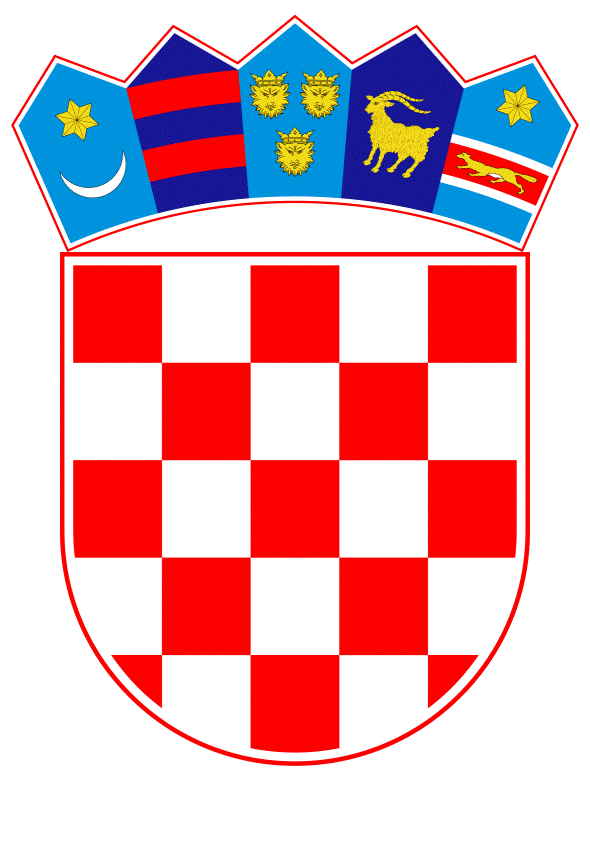 VLADA REPUBLIKE HRVATSKE								Zagreb,  25.3. 2021.__________________________________________________________________________Predlagatelj:	  MINISTARSTVO  PRAVOSUĐA I UPRAVE__________________________________________________________________________Predmet: 	NACRT PRIJEDLOGA ZAKONA O IZMJENAMA I DOPUNI ZAKONA O LOKALNIM IZBORIMA, S NACRTOM KONAČNOG PRIJEDLOGA ZAKONA_____________________________________________________________________________________________________________________________________________________Banski dvori | Trg Sv. Marka 2 | 10000 Zagreb | tel. 01 4569 222 | vlada.gov.hrREPUBLIKA HRVATSKAMINISTARSTVO PRAVOSUĐA I UPRAVE_____________________________________________________________________________NacrtPRIJEDLOG ZAKONA O IZMJENAMA I DOPUNIZAKONA O LOKALNIM IZBORIMA,S KONAČNIM PRIJEDLOGOM ZAKONA_____________________________________________________________________________Zagreb, ožujak 2021.PRIJEDLOG ZAKONA O IZMJENAMA I DOPUNIZAKONA O LOKALNIM IZBORIMA,S KONAČNIM PRIJEDLOGOM ZAKONAI. 	USTAVNA OSNOVA ZA DONOŠENJE ZAKONA Ustavna osnova za donošenje ovoga Zakona sadržana je u odredbi članka 2. stavka 4. podstavku 1. Ustava Republike Hrvatske („Narodne novine“, broj 85/10 – pročišćeni tekst i 5/14 – Odluka Ustavnog suda Republike Hrvatske).II. 	OCJENA STANJA I OSNOVNA PITANJA KOJA SE UREĐUJU PREDLOŽENIM ZAKONOM TE POSLJEDICE KOJE ĆE DONOŠENJEM ZAKONA PROISTEĆIZakonom o lokalnim izborima („Narodne novine“, br. 144/12., 121/16., 98/19., 42/20. i 144/20.) uređuju se izbori članova predstavničkih tijela jedinica lokalne i područne (regionalne) samouprave i izbori općinskih načelnika, gradonačelnika i župana te njihovih zamjenika.  Ovaj Zakon predlaže se radi preciziranja i dorade zakonskih odredbi kojima se propisuje zabrana kandidiranja na lokalnim izborima te prestanak mandata člana predstavničkog tijela, odnosno općinskog načelnika, gradonačelnika i župana i njihovog zamjenika.Zakonom o lokalnim izborima taksativno su pobrojana pojedina kaznena djela (s naznakom konkretne odredbe Kaznenog zakona) koja predstavljaju zapreku za kandidiranje te je predmetni popis potrebno revidirati u odnosu na odredbe Kaznenog zakona.Stoga se ovim Zakonom ne izdvajaju pojedina kaznena djela već se primjenjuje širi i jasniji pristup po kome zabrana kandidiranja postoji za svako kazneno djelo za koje je počiniteljima pravomoćnom sudskom presudom izrečena kazna zatvora u trajanju od najmanje šest mjeseci ili je tako izrečena kazna zamijenjena radom za opće dobro ili je na istu primijenjena uvjetna osuda. Pri tome, zabrana kandidiranja odnosi se na osobe kojima je pravomoćnom presudom utvrđeno da su počinile kaznena djela i za počinjenje kojih je izrečena kazna zatvora u trajanju od najmanje šest mjeseci ili je izrečena kazna zamijenjena radom za opće dobro ili je na istu primijenjena uvjetna osuda (znači zahtijeva postojanje pravomoćne sudske presude). Slijedom toga, na lokalnim izborima zabranjeno je kandidiranje svim osobama osuđenim za kaznena djela pod jednakim uvjetima. Isto tako, sukladno odredbama Zakona o pravnim posljedicama osude, kaznenoj evidenciji i rehabilitaciji („Narodne novine“, br. 143/12., 105/15. i 32/17.), zabrana kandidiranja je vremenski ograničena, odnosno istekom propisanih rokova i pod uvjetima koji su određeni tim Zakonom pravomoćno osuđena osoba ima se smatrati osobom koja nije počinila kazneno djelo, a njezina prava i slobode ne mogu se razlikovati od prava i sloboda osoba koje nisu počinile kazneno djelo.Navedena zabrana kandidiranja na lokalnim izborima predstavlja ograničavanje pasivnog biračkog prava jer je Zakonom onemogućeno kandidiranje onim osobama koje su se ogriješile o pravni poredak, međutim, svrha navedenog ograničenja je zaštita vladavine prava, pravnog poretka i javnog morala jer onemogućuje da u procesu političkog odlučivanja sudjeluju počinitelji kaznenih djela kojima je izrečena kazna na način propisan Zakonom. Pri tome, utvrđivanje strožih uvjeta za ostvarivanje pasivnog biračkog prava u skladu je sa stajalištem Europskog suda za ljudska prava temeljem kojeg su države slobodne nametnuti strože uvjeta za ostvarenje pasivnog biračkog prava, nego za ostvarivanje aktivnog biračkog prava.Isto tako, pooštravanje pravila, odnosno proširivanje razloga za zabranu kandidiranja za dužnosti u tijelima jedinica lokalne i područne (regionalne) samouprave te restriktivnije propisivanje u odnosu na zabranu kandidiranja za zastupnike u Hrvatski sabor, svoju svrhu i cilj imaju upravo u činjenici da članovi predstavničkih tijela jedinica lokalne i područne (regionalne) samouprave, a naročito općinski načelnici, gradonačelnici i župani kao izvršno tijelo, na razini najbližoj građanima odlučuju o pitanjima koja ih se neposredno tiču i od utjecaja su na njihov svakodnevni život te je zasigurno opravdano izbjeći aktivnu ulogu počinitelja kaznenih djela u tom odlučivanju.No, Ustavni sud Republike Hrvatske je, propitujući ustavnost Zakona o dopuni Zakona o lokalnim izborima („Narodne novine“, broj 121/16), koji je također sadržavao, odnosno i nadalje sadržava „stroža“ pravila vezana uz zabranu kandidiranja u odnosu na zabranu kandidiranja na parlamentarnim izborima, utvrdio da postoji nedosljednost zakonodavca u rješavanju toga pitanja, smatrajući međutim da to nije razlog za utvrđenje nesuglasnosti s Ustavom.U Rješenju broj: U-I-246/2017. i dr. od 4. travnja 2017. („Narodne novine“, broj 35/17), ne prihvaćajući prijedloge za pokretanje postupka za ocjenu suglasnosti s Ustavom članka 1. stavka 2. Zakona o dopunama Zakona o lokalnim izborima (»Narodne novine« broj 121/16.), kao ni navedenog Zakona u cjelini, Ustavni sud iznio je i sljedeće stajalište:„Polazeći od svega navedenoga, Ustavni sud ocjenjuje da se zakonodavac propisujući zapreke za kandidiranje osuđenih osoba na način utvrđen člankom 1. stavkom 2. ZDZoLI-a, imajući u vidu činjenicu da bi počinitelji kaznenih djela u takvim iznimnim pojedinačnim slučajevima imali osiguranu pravnu zaštitu, a prihvaćajući pravni standard naveden u točki 156. Preliminarnog izvješća Venecijanske komisije, zadržao u okvirima svoje nadležnosti propisane člankom 2. stavkom 4. alinejom 1. Ustava, pri čemu nije povrijedio zahtjeve koje pred njega postavlja Ustav.Osporena zabrana kandidiranja na lokalnim izborima osobama koje su počinile (taksativno navedena) kaznena djela i koje su pravomoćnom sudskom odlukom osuđene (uključujući tu i uvjetnu osudu) na kaznu zatvora od najmanje šest mjeseci, prema ocjeni Ustavnog suda zadovoljava ustavne i europske pravne standarde.Naime, propisana je zakonom, ima legitiman cilj (izbjegavanje aktivne uloge osuđenih osoba iz javnog života i sudjelovanja u politici kao zalog vraćanja povjerenja građana u obnašatelje javnih dužnosti u zaštiti pravnog poretka i ostvarenja demokracije), razmjerna je (jer se odnosi na širok krug počinitelja u odnosu na taksativno navedena kaznena djela) i vremenski je (iako nije izrijekom propisano) ograničena  jer – sukladno mjerodavnim odredbama Zakona o pravnim posljedicama osude, kaznenoj evidenciji i rehabilitaciji – traje do nastupa rehabilitacije.Sukladno tome, Ustavni sud ocjenjuje da osporena odredba ZDZoLI-a udovoljava testu razmjernosti u odnosu prema legitimnom cilju koji se nastoji postići, a sve u skladu s člankom 16. Ustava.“.Nadalje, generalnim i jasnijim pristupom te onemogućavanjem aktivne uloge osuđenih počinitelja kaznenih djela u javnom životu i političkom odlučivanju  nastoji se umanjiti loša percepcija birača, odnosno nastoji se vratiti povjerenje građana u obnašanje javnih dužnosti, demokraciju i zaštitu pravnog poretka. Naime, u javnom prostoru povjerenje građana u obnašanje javnih dužnosti na lokalnom nivou je narušeno, te navedena zabrana kandidiranja predstavlja pokušaj vraćanja tog povjerenja, kao i većeg odaziva birača na ostvarivanje aktivnog biračkog prava. Također, navedeno doprinosi i zaštiti digniteta obnašanja dužnosti članova predstavničkih i izvršnih tijela jedinica lokalne i područne (regionalne) samouprave. Ujedno, radi otklanjanja nejasnoća potrebno je precizirati odredbe Zakona o prestanku mandata člana predstavničkog tijela jedinice lokalne, odnosno područne (regionalne) samouprave, odnosno općinskog načelnika, gradonačelnika i župana te njihovog zamjenika. Pri tome se ističe da se ovim Zakonom, kao što je to bio i slučaj sa Zakonom o izmjenama i dopunama Zakona o lokalnim izborima iz prosinca 2020. godine („Narodne novine“, broj 144/20), ne mijenjaju izborna pravila, niti izborni postupci vezani uz provedbu lokalnih izbora, neovisno o tome što ne postoji ni ustavno ni zakonsko pravilo prema kojem bi bilo zabranjeno mijenjati i dopunjavati izborno zakonodavstvo godinu dana prije održavanja izbora. Ono što se želi postići donošenjem predloženog Zakona, i to u trenutku prije raspisivanja redovnih lokalnih izbora, je da se onemogući osobama koje su se ogriješile o pravni poredak (što obuhvaća i nasilničko ponašanje prema ranjivijim skupinama kao što su djeca i žene, kaznena djela na štetu djece, silovanje, korupciju i dr.) da sudjeluju u obnašanju javne vlasti i odlučivanju o svim bitnim pitanjima na lokalnom nivou, a što za posljedicu ima vraćanje povjerenja javnosti i građana u obnašanje tih dužnosti, kao i jamstvo zadovoljavanja osnovnih životnih, političkih i drugih interesa građana u jedinicama lokalne i područne (regionalne) samouprave u kojima žive, za sve pod jednakim uvjetima. Osnovna pitanja koja se trebaju urediti ZakonomOvim Zakonom dorađuju se odredbe važećeg Zakona o lokalnim izborima koje se odnose na zabranu kandidiranja na lokalnim izborima u odnosu na odredbe zakona kojim se propisuju kaznena djela i kaznenopravne sankcije. Predloženim Zakonom pooštravaju se uvjeti po kojima birači i političke stranke smiju kandidirati osobe za člana predstavničkog tijela, kao i za općinskog načelnika, gradonačelnika, župana i njihovog zamjenika, te se zabrana kandidiranja proširuje na počinitelje svih kaznenih djela propisanih Kaznenim zakonom („Narodne novine“, broj 110/97, 27/98, 50/00, 129/00, 51/01, 111/03, 190/03, 105/04, 84/05, 71/06, 110/07, 152/08, 57/11 i 143/12) ili Kaznenim zakonom („Narodne novine“, broj 125/11, 144/12, 56/15, 61/15, 101/17, 118/18 i 126/19), ali i na sve druge zakone koji propisuju kaznena djela (Zakon o sprječavanju nereda na športskim natjecanjima, Zakon o trgovačkim društvima).Ovim Zakonom ne izdvajaju se pojedina kaznena djela (ne navode se taksativno kao do sada) već se primjenjuje generalan, odnosno širi i jasniji pristup po kome zabrana kandidiranja postoji za svako kazneno djelo za koje je počiniteljima djela izrečena kazna zatvora u trajanju od najmanje šest mjeseci ili je tako izrečena kazna zamijenjena radom za opće dobro ili je na istu primijenjena uvjetna osuda. Također, ovim Zakonom razrađuju se zakonske odredbe kojima se propisuje prestanak mandata člana predstavničkog tijela, odnosno općinskog načelnika, gradonačelnika i župana te njihovog zamjenika, te se ujedno otklanjaju nejasnoće i preciziraju zakonske odredbe kojima se utvrđuje prestanak mandata zbog pravomoćne sudske presude kojom je osoba osuđena na kaznu zatvora ili mu je ta kazna zamijenjena radom za opće dobro ili uvjetnom osudom. Predloženim Zakonom prestanak mandata vezuje se uz izrečenu kaznu zatvora ili slučajeve kada im je tako izrečena kazna zamijenjena radom za opće dobro ili je na istu primijenjena uvjetna osuda, te se također  vezuje uz uvjete pod kojima birači i političke stranke ne smiju kandidirati osobe za člana predstavničkog tijela niti za općinskog načelnika, gradonačelnika, župana i njihovog zamjenika.Isto tako, otklanjaju se nejasnoće i preciziraju zakonske odredbe kojima se utvrđuje prestanak mandata zbog odjave prebivališta s područja jedinice, te se iste usklađuju s odredbama Zakona o prebivalištu („Narodne novine“, br. 144/12., 158/13. i 115/14.), kojim se uređuje odjava prebivališta.Posljedice koje će proisteći donošenjem ZakonaDonošenjem ovog Zakona precizirat će se zakonske odredbe kojima se propisuje zabrana kandidiranja na lokalnim izborima, kako za članove predstavničkih tijela, tako i za općinske načelnike, gradonačelnike, župane i njihove zamjenike. Pri tome se uvjeti koji predstavljaju zapreku za kandidiranje pooštravaju, proširuje se obuhvat kaznenih djela te se zabrana kandidiranja utvrđuje za svako kazneno djelo kada je počiniteljima kaznenih djela izrečena kazna zatvora u trajanju od najmanje šest mjeseci ili je pod uvjetima propisanim Kaznenim zakonom zamijenjena alternativnim sankcijama, radom za opće dobro ili uvjetnom osudom.Donošenjem ovog Zakona precizirat će se i zakonske odredbe koje se odnose na prestanak mandata člana predstavničkog tijela, odnosno općinskog načelnika, gradonačelnika, župana i njihovog zamjenika, posebno u slučaju pravomoćne sudske presude kojom je osuđen za kaznena djela na kaznu zatvora ili je ta kazna zamijenjena radom za opće dobro ili je na istu primijenjena uvjetna osuda, kao i u slučaju prestanka mandata zbog odjave prebivališta s područja jedinice. III.	OCJENA I IZVORI SREDSTAVA POTREBNIH ZA PROVEDBU ZAKONA Za provedbu ovoga Zakona nije potrebno osigurati sredstva u državnom proračunu Republike Hrvatske, kao ni u proračunima jedinica lokalne i područne (regionalne) samouprave. IV.	OBRAZLOŽENJE PRIJEDLOGA ZA DONOŠENJE ZAKONA PO HITNOM POSTUPKUU skladu s člankom 204. Poslovnika Hrvatskog sabora („Narodne novine“, br. 81/13., 113/16., 69/17., 29/18., 53/20., 119/20. – Odluka Ustavnog suda RH i 123/20.) predlaže se donošenje ovoga Zakona po hitnom postupku slijedom promjena koje se odnose na zabranu za kandidiranje na lokalnim izborima i usklađenja s odredbama zakona koji propisuje kaznena djela na koja se odnosi predmetna zabrana, kao i proširenje kaznenih djela koja predstavljaju zapreku za kandidiranje, a s obzirom na raspisivanje i održavanje predstojećih redovnih lokalnih izbora u svibnju ove godine, tj. 16. svibnja 2021. godine. Također, predlaže se da ovaj Zakon stupi na snagu prvoga dana od dana objave u „Narodnim novinama“ kako bi odredbe ovoga Zakona mogle primijeniti na redovnim lokalnim izborima koji će se održati 16. svibnja 2021. godine.KONAČNI PRIJEDLOG ZAKONA O IZMJENAMA I DOPUNIZAKONA O LOKALNIM IZBORIMAČlanak 1.	U Zakonu o lokalnim izborima („Narodne novine“, br. 144/12., 121/16., 98/19., 42/20. i 144/20.) u članku 1. iza stavka 1. dodaje se novi stavak 2. koji glasi:„Odredbe ovoga Zakona koje se odnose na zamjenika gradonačelnika koji se bira zajedno s gradonačelnikom primjenjuju se i na zamjenika općinskog načelnika koji se bira zajedno s općinskim načelnikom.“.Dosadašnji stavak 2. postaje stavak 3. Članak 2.U članku 13. stavak 2. mijenja se i glasi:„Birači i političke stranke ne smiju za člana predstavničkog tijela jedinice niti za općinskog načelnika, gradonačelnika i župana i njihovog zamjenika kandidirati osobe koje su pravomoćnom sudskom presudom osuđene za kazneno djelo na kaznu zatvora u trajanju od najmanje šest mjeseci ili im je ta kazna zamijenjena radom za opće dobro ili uvjetnom osudom.“.Članak 3.	U članku 17. stavku 3. riječi: „te izjava o činjenici potrebnog trajanja prebivališta kandidata na području jedinice, sukladno odredbama ovoga Zakona“ brišu se. Članak 4.U članku 80. stavku 1. točke 3. i 4. mijenjaju se i glase:„3. ako je pravomoćnom sudskom presudom osuđen za kazneno djelo na kaznu zatvora u trajanju od najmanje šest mjeseci ili mu je ta kazna zamijenjena radom za opće dobro ili uvjetnom osudom, danom pravomoćnosti presude,                                                    4. ako odjavi prebivalište s područja jedinice, danom odjave prebivališta.“.Članak 5.	U članku 93. stavku 1. točke 3. i 4. mijenjaju se i glase:„3. ako je pravomoćnom sudskom presudom osuđen za kazneno djelo na kaznu zatvora ili mu je ta kazna zamijenjena radom za opće dobro ili uvjetnom osudom, danom pravomoćnosti presude,4. ako odjavi prebivalište s područja jedinice, danom odjave prebivališta.“.Članak 6.	Ovaj Zakon stupa na snagu prvoga dana od dana objave u „Narodnim novinama“.ObrazloženjeUz članak 1.Ovom člankom propisuje se da se odredbe koje se odnose na zamjenika gradonačelnika koji se bira zajedno s gradonačelnikom primjenjuju i na zamjenika općinskog načelnika koji se bira zajedno s općinskim načelnikom (a odnosi se na općine koje imaju više od 10.000 stanovnika te time pravo na zamjenika općinskog načelnika).Zakonom o izmjenama i dopunama Zakona o lokalnim izborima („Narodne novine“, broj 144/20) dužnost zamjenika općinskog načelnika brisana je iz većine odredaba iz razloga što je Prijedlogom zakona o izmjenama i dopunama Zakona o lokalnoj i područnoj (regionalnoj) samoupravi utvrđeno da ta dužnost prestaje postojati (osim za zamjenike općinskog načelnika iz reda pripadnika nacionalnih manjina). Slijedom prihvaćenih amandmana na navedeni Prijedlog zakona, dužnost zamjenika općinskog načelnika koji se bira zajedno s općinskim načelnikom ostala je u općinama koje imaju više od 10.000 stanovnika te je isto propisano Zakonom o izmjenama i dopunama Zakona o lokalnoj i područnoj (regionalnoj) samoupravi („Narodne novine“, broj 144/20).Stoga se, kako bi se izbjegle eventualne nejasnoće u primjeni Zakona o lokalnim izborima, dodaje ova odredba kojom se utvrđuje da se odredbe Zakona koje se odnose na zamjenika gradonačelnika koji se bira zajedno s gradonačelnikom primjenjuju i na zamjenika općinskog načelnika koji se bira zajedno s općinskim načelnikom.Uz članak 2. Ovim se člankom mijenjaju odredbe članka 13. stavka 2. osnovnog Zakona kojima je propisana zabrana kandidiranja na lokalnim izborima, u dijelu koji se odnosi na zabranu kandidiranja osoba pravomoćno osuđenih na zatvorsku kaznu.Ovim člankom pooštravaju se uvjeti pod kojima birači i političke stranke ne smiju za člana predstavničkog tijela jedinice lokalne i područne (regionalne) samouprave, niti za općinskog načelnika, gradonačelnika i župana i njihovog zamjenika kandidirati osobe. Tako se predloženom odredbom zabrana kandidiranja proširuje na počinitelje svih kaznenih djela propisanih Kaznenim zakonom („Narodne novine“, br. 110/97., 27/98., 50/00., 129/00., 51/01., 111/03., 190/03., 105/04., 84/05., 71/06., 110/07., 152/08., 57/11. i 143/12.) ili Kaznenim zakonom („Narodne novine“, broj 125/11., 144/12., 56/15., 61/15., 101/17., 118/18. i 126/19.), ali i na sve druge zakone koji propisuju kaznena djela (Zakon o sprječavanju nereda na športskim natjecanjima, Zakon o trgovačkim društvima), a koji su počinitelji pravomoćnom sudskom presudom osuđeni na kaznu zatvora u trajanju od najmanje šest mjeseci. Odredba je šira od odredbe članka 13. stavka 2. važećeg Zakona jer ista zabranu kandidiranja za navedene kategorije osoba propisuje i u slučajevima kada je počiniteljima kaznenih djela izrečena kazna zatvora u trajanju od najmanje šest mjeseci pod uvjetima propisanim Kaznenim zakonom zamijenjena alternativnim sankcijama, radom za opće dobro ili uvjetnom osudom. S obzirom na značenje funkcija koju obnašaju članovi predstavničkog tijela jedinice, te općinski načelnici, gradonačelnici, župani i njihovi zamjenici, a koja uključuje poslove lokalnog i područnog (regionalnog) značenja kojima se neposredno ostvaruju potrebe građana, ovako predložena odredba u kojoj su sadržani pooštreni uvjeti za kandidiranje ukazuje se društveno opravdanom.Nabrajanje osude za pojedina kaznena djela koja predstavljaju zapreku za kandidiranje, odnosno navođenje tzv. kataloga kaznenih djela na način sadržan u odredbama važećeg Zakona otvorilo je niz pitanja o ujednačenosti istoga u odnosu na odredbe Kaznenog zakona i potrebi preispitivanja dodatnog uvrštenja i nekih drugih kaznenih djela.Propisivanjem zabrane kandidiranja na način predložen člankom 2. ovoga Zakona osigurava se ujednačenost nemogućnosti kandidiranja svih počinitelja kaznenih djela, neovisno o kojem se kaznenom djelu radi, a koji su za počinjenje kaznenih djela pravomoćnom sudskom presudom osuđeni na kaznu zatvora u trajanju od najmanje šest mjeseci i to ne samo kada je ta kazna zamijenjena uvjetnom osudom, nego i radom za opće dobro. Na ovakav način izbjeći će se mogućnost da osobe, koje su se ogriješile o pravni poredak neovisno o vrsti počinjenog kaznenog djela, slijedom činjenice da su pravomoćnom sudskom presudom osuđene na kaznu zatvora u trajanju od najmanje šest mjeseci, sudjeluju u obnašanju javne vlasti i odlučivanju o svim bitnim pitanjima na lokalnom nivou, a što za posljedicu ima vraćanje povjerenja građana u obnašanje tih dužnosti, kao i zaštitu digniteta samih tih dužnosti.Uz članak 3. Ovim člankom se u članku 17. stavku 3. osnovnog Zakona brišu riječi: „te izjava o činjenici potrebnog trajanja prebivališta kandidata na području jedinice, sukladno odredbama ovoga Zakona“. Zakonom o izmjenama i dopunama Zakona o lokalnim izborima („Narodne novine“, broj 144/20.) propisano je da za općinskog načelnika, gradonačelnika i župana te njihovog zamjenika pravo biti biran birač koji na dan stupanja na snagu odluke o raspisivanju izbora ima prijavljeno prebivalište na području jedinice za čije se tijelo izbori provode. Na taj način ujednačeno je ostvarivanje pasivnog biračkog prava za izvršno tijelo s pasivnim biračkim pravom za članove predstavničkog tijela.S obzirom da za općinskog načelnika, gradonačelnika, župana i njihovog zamjenika više nije propisano kao uvjet za ostvarivanje pasivnog biračkog prava prebivalište na području jedinice za čije se tijelo izbori provode u trajanju od šest mjeseci (već je izjednačeno s predstavničkim tijelom), to je i izjava o činjenici potrebnog trajanja prebivališta kandidata na području jedinice suvišna.Stoga se ovim člankom očitovanje o prihvaćanju kandidature za općinskog načelnika, gradonačelnika i župana te njihovog zamjenika ujednačuje s očitovanjem o prihvaćanju kandidature za člana predstavničkog tijela te ostaje propisano davanje izjave kandidata o nepostojanju zabrane kandidiranja, kao i za predstavničko tijelo.   Uz članak 4. Ovim se člankom mijenjaju odredbe članka 80. osnovnog Zakona kojima je propisan prestanak mandata člana predstavničkog tijela te se razlog prestanka mandata po osnovi pravomoćne sudske osude za kaznena djela usklađuje sa zaprekama za kandidiranje.Uvjeti za prestanak mandata članu predstavničkog tijela propisani u točki 3. stavka 1. članka 80. osnovnog teksta Zakona su izjednačeni s uvjetima pod kojima birači i političke stranke ne smiju za člana predstavničkog tijela jedinice lokalne, odnosno područne (regionalne) samouprave, niti za općinskog načelnika, gradonačelnika i župana i njihovog zamjenika kandidirati osobe, čime su zapravo predloženi uvjeti stroži od uvjeta za prestanak mandata propisanih u važećem Zakonu. Stoga se odredbama ovoga članka propisuje da članu predstavničkog tijela mandat prestaje ako je pravomoćnom sudskom presudom osuđen za kazneno djelo na kaznu zatvora u trajanju od najmanje šest mjeseci ili mu je ta kazna zamijenjena radom za opće dobro ili uvjetnom osudom, i to danom pravomoćnosti presude.                                                    Ujedno, razlog prestanka mandata vezan uz prebivalište člana predstavničkog tijela usklađuje se s odredbama Zakona o prebivalištu („Narodne novine“, br. 144/12., 158/13. i 115/14.), kojim se uređuje odjava prebivališta te se, radi izbjegavanja bilo kakvih dvojbi, propisuje da članu predstavničkog tijela mandat prestaje ako odjavi prebivalište s područja jedinice, danom odjave prebivališta.Uz članak 5. Ovim se člankom mijenjaju odredbe članka 93. osnovnog Zakona kojima je propisan prestanak mandata općinskog načelnika, gradonačelnika, župana i njihovih zamjenika po sili zakona te se razlog prestanka po osnovi pravomoćne sudske presude za kaznena djela usklađuje sa zaprekama za kandidiranje.Odredbom ovog članka prestanak mandata općinskog načelnika, gradonačelnika, župana i njihovog zamjenika po sili zakona vezuje se uz izrečenu kaznu zatvora ili slučajeve kada im je tako izrečena kazna zamijenjena radom za opće dobro ili je na istu primijenjena uvjetna osuda. Slijedom navedenog, ova se odredba u dijelu koji se tiče prestanka mandata u slučajevima izricanja alternativnih kazni, ukazuje strožom od one propisane važećim Zakonom, a što se smatra društveno opravdanima uslijed obavljanja poslova od lokalnog i područnog (regionalnog) značenja kojima se neposredno ostvaruju interesi građana. Stoga se odredbama ovoga članka propisuje da općinskom načelniku, gradonačelniku, županu i njihovim zamjenicima mandat prestaje po sili zakona, ako je pravomoćnom sudskom presudom osuđen za kazneno djelo na kaznu zatvora ili mu je ta kazna zamijenjena radom za opće dobro ili uvjetnom osudom, danom pravomoćnosti presude.Ujedno, razlog prestanka mandata po sili zakona vezan uz prebivalište općinskog načelnika, gradonačelnika, župana i njihovih zamjenika usklađuje se s odredbama Zakona o prebivalištu, kojim se uređuje odjava prebivališta te se, radi izbjegavanja bilo kakvih dvojbi, propisuje da općinskom načelniku, gradonačelniku, županu i njihovu zamjeniku mandat prestaje ako odjavi prebivalište s područja jedinice, danom odjave prebivališta.Uz članak 6.Ovim se člankom utvrđuje stupanje Zakona na snagu i to tako da će se Zakon stupiti na snagu prvog dana od dana objave u „Narodnim novinama“.ODREDBE VAŽEĆEG ZAKONA KOJE SE MIJENJAJU Članak 1.(1) Ovim se Zakonom uređuju lokalni izbori. Lokalni izbori u smislu ovoga Zakona su izbori članova predstavničkih tijela jedinica lokalne i područne (regionalne) samouprave i izbori općinskih načelnika, gradonačelnika i župana te njihovih zamjenika u jedinicama lokalne i područne (regionalne) samouprave u kojima se zamjenici biraju sukladno odredbama zakona kojim se uređuje lokalna i područna (regionalna) samouprava. (2) Riječi i pojmovi u ovom Zakonu koji imaju rodno značenje odnose se jednako na muški i ženski rod, bez obzira u kojem su rodu navedeni.Zabrana kandidiranjaČlanak 13.(1) Birači koji su policijski službenici, djelatne vojne osobe, službenici i namještenici u Oružanim snagama Republike Hrvatske ne smiju se kandidirati za člana predstavničkog tijela jedinice niti za općinskog načelnika, gradonačelnika i župana i njihovog zamjenika.(2) Birači i političke stranke ne smiju za člana predstavničkog tijela jedinice niti za općinskog načelnika, gradonačelnika i župana i njihovog zamjenika kandidirati osobe koje su pravomoćnom sudskom odlukom osuđene (uključujući tu i uvjetnu osudu) na kaznu zatvora u trajanju od najmanje šest mjeseci za sljedeća kaznena djela propisana Kaznenim zakonom:1. ubojstvo (članak 90.), teško ubojstvo (članak 91.), otmica (članak 125. stavak 3.), veleizdaja (članak 135.), priznavanje okupacije i kapitulacije (članak 136.), ubojstvo najviših državnih dužnosnika (članak 138.), otmica najviših državnih dužnosnika (članak 139.), nasilje prema najvišim državnim dužnosnicima (članak 140.), odavanje državne tajne (članak 144.), sprječavanje borbe protiv neprijatelja (članak 147.), služba u neprijateljskoj vojsci (članak 148.), pomaganje neprijatelju (članak 149.), podrivanje vojne i obrambene moći države (članak 150.), špijunaža (članak 146.), povreda ugleda Republike Hrvatske (članak 151.), pripremanje kaznenih djela protiv Republike Hrvatske (članak 153.), genocid (članak 156.), agresivni rat (članak 157.), zločin protiv čovječnosti (članak 157.a), ratni zločin protiv civilnog pučanstva (članak 158.), ratni zločin protiv ranjenika i bolesnika (članak 159.), ratni zločin protiv ratnih zarobljenika (članak 160.), protupravno ubijanje i ranjavanje neprijatelja (članak 161.), protupravno oduzimanje stvari od ubijenih i ranjenih na bojištu (članak 162.), nedozvoljena sredstva borbe (članak 163. stavak 2.), grubo postupanje s ranjenicima, bolesnicima i ratnim zarobljenicima (članak 165.), uništavanje kulturnih dobara i objekata u kojima se nalaze kulturna dobra (članak 167.), međunarodni terorizam (članak 169.), javno poticanje na terorizam (članak 169.a), novačenje i obuka za terorizam (članak 169.b), mučenje i drugo okrutno, neljudsko ili ponižavajuće postupanje (članak 176.), trgovanje ljudima i ropstvo (članak 175.), silovanje (članak 188.), spolni odnošaj s nemoćnom osobom (članak 189. stavci 2., 3. i 4.), spolni odnošaj zlouporabom položaja (članak 191. stavak 2.), spolni odnošaj s djetetom (članak 192.), bludne radnje (članak 193. stavak 2.), zadovoljenje pohote pred djetetom ili maloljetnom osobom (članak 194.), podvođenje (članak 195. stavci 1., 4., 5. i 6.), iskorištavanje djece ili maloljetnih osoba za pornografiju (članak 196.) i dječja pornografija na računalnom sustavu ili mreži (članak 197.a stavak 1.) iz Kaznenog zakona (»Narodne novine«, br. 110/97., 27/98., 50/00., 129/00., 51/01., 111/03., 190/03., 105/04., 84/05., 71/06., 110/07., 152/08. i 57/11.),2. genocid (članak 88.), zločin agresije (članak 89.), zločin protiv čovječnosti (članak 90.), ratni zločin (članak 91.), terorizam (članak 97.), financiranje terorizma (članak 98.), javno poticanje na terorizam (članak 99.), novačenje za terorizam (članak 100.), obuka za terorizam (članak 101.), terorističko udruženje (članak 102.), pripremanje kaznenih djela protiv vrijednosti zaštićenih međunarodnih pravom (članak 103.), mučenje i drugo okrutno, neljudsko ili ponižavajuće postupanje ili kažnjavanje (članak 104.), ropstvo (članak 105.), trgovanje ljudima (članak 106.), trgovanje dijelovima ljudskog tijela i ljudskim zamecima (članak 107.), ubojstvo (članak 110.), teško ubojstvo (članak 111.), otmica (članak 137. stavak 3.), silovanje (članak 153.), teška kaznena djela protiv spolne slobode (članak 154.), spolna zlouporaba djeteta mlađeg od 15 godina (članak 158.), spolna zlouporaba djeteta starijeg od 15 godina (članak 159.), zadovoljenje pohote pred djetetom mlađim od petnaest godina (članak 160.), podvođenje djeteta (članak 162.), iskorištavanje djece za pornografiju (članak 163.), iskorištavanje djece za pornografske predstave (članak 164.), teška kaznena djela spolnog zlostavljanja i iskorištavanja djeteta (članak 166.), prisila prema pravosudnom dužnosniku (članak 312.), prisila prema službenoj osobi (članak 314.), veleizdaja (članak 340.), priznavanje okupacije i kapitulacije (članak 341.), sprječavanje borbe protiv neprijatelja (članak 342.), služba u neprijateljskoj vojsci (članak 343.), pomaganje neprijatelju (članak 344.), podrivanje vojne i obrambene moći države (članak 345.), prisila prema najvišim državnim dužnosnicima Republike Hrvatske (članak 346.), odavanje tajnih podataka (članak 347.), špijunaža (članak 348.), povreda ugleda Republike Hrvatske (članak 349.) i pripremanje kaznenih djela protiv Republike Hrvatske (članak 350.) iz Kaznenog zakona,3. povreda prava na podnošenje pravnih lijekova i predstavki (članak 112.), zlouporaba položaja i ovlasti (članak 337.), zlouporaba obavljanja dužnosti državne vlasti (članak 338.), protuzakonito posredovanje (članak 343.), primanje mita (članak 347.) i davanje mita (članak 348.) iz Kaznenog zakona (»Narodne novine«, br. 110/97., 27/98., 50/00., 129/00., 51/01., 111/03., 190/03., 105/04., 84/05., 71/06., 110/07., 152/08. i 57/11.), a koja su počinjena s namjerom i radi pribavljanja imovinske koristi ili kakve druge koristi sebi ili drugoj osobi,4. zlouporaba položaja i ovlasti (članak 291.), nezakonito pogodovanje (članak 292.), primanje mita (članak 293.), davanje mita (članak 294.), trgovanje utjecajem (članak 295.) i davanje mita za trgovanje utjecajem (članak 296.) iz Kaznenog zakona, a koja su počinjena s namjerom i radi pribavljanja imovinske ili kakve druge koristi sebi ili drugoj osobi,5. kaznena djela koja ne zastarijevaju prema Ustavu Republike Hrvatske, sukladno Zakonu o nezastarijevanju kaznenih djela ratnog profiterstva i kaznenih djela iz procesa pretvorbe i privatizacije (»Narodne novine«, br. 57/11.).Očitovanja uz kandidacijske liste i kandidatureČlanak 17.(1) Uz prijedlog kandidacijske liste i kandidature dostavlja se očitovanje o prihvaćanju kandidature svakog kandidata na listi, odnosno kandidaturi, ovjereno kod javnog bilježnika ili nadležnog izbornog povjerenstva.(2) Na očitovanju o prihvaćanju kandidature za člana predstavničkog tijela navodi se i izjava kandidata o nepostojanju zabrane kandidiranja.(3) Na očitovanju o prihvaćanju kandidature za općinskog načelnika, gradonačelnika i župana te njihovog zamjenika navodi se i izjava kandidata o nepostojanju zabrane kandidiranja te izjava o činjenici potrebnog trajanja prebivališta kandidata na području jedinice, sukladno odredbama ovoga Zakona.(4) Za davanje netočnih podataka na očitovanju iz stavaka 2. i 3. ovoga članka, kao i za davanje očitovanja o prihvaćanju kandidature uz više kandidacijskih lista za isto tijelo, odgovoran je kandidat.Prestanak mandataČlanak 80.(1) Članu predstavničkog tijela mandat prestaje u sljedećim slučajevima:1. ako podnese ostavku, danom dostave pisane ostavke sukladno pravilima o dostavi propisanim Zakonom o općem upravnom postupku,2. ako je pravomoćnom sudskom odlukom potpuno lišen poslovne sposobnosti, danom pravomoćnosti sudske odluke,3. ako je pravomoćnom sudskom presudom osuđen na bezuvjetnu kaznu zatvora u trajanju dužem od 6 mjeseci, danom pravomoćnosti sudske presude,4. ako mu prestane prebivalište s područja jedinice, danom prestanka prebivališta,5. ako mu prestane hrvatsko državljanstvo, danom prestanka državljanstva sukladno odredbama zakona kojim se uređuje hrvatsko državljanstvo,6. smrću.(2) Pisana ostavka člana predstavničkog tijela podnesena na način propisan stavkom 1. točkom 1. ovoga članka treba biti zaprimljena najkasnije 3 dana prije zakazanog održavanja sjednice predstavničkog tijela. Pisana ostavka člana predstavničkog tijela treba biti ovjerena kod javnog bilježnika najranije 8 dana prije podnošenja iste.(3) Ostavka podnesena suprotno stavku 1. točki 1. i stavku 2. ovoga članka ne proizvodi pravni učinak.(4) Članu predstavničkog tijela kojem prestane hrvatsko državljanstvo, a koji je državljanin države članice Europske unije, mandat ne prestaje na temelju stavka 1. točke 5. ovoga članka.Članak 93.(1) Općinskom načelniku, gradonačelniku i županu, odnosno njihovim zamjenicima mandat prestaje po sili zakona:1. ako podnese ostavku, danom dostave pisane ostavke sukladno pravilima o dostavi propisanim Zakonom o općem upravnom postupku,2. ako mu je pravomoćnom sudskom odlukom oduzeta poslovna sposobnost, danom pravomoćnosti sudske odluke o oduzimanju poslovne sposobnosti,3. ako je pravomoćnom sudskom presudom osuđen na bezuvjetnu kaznu zatvora u trajanju dužem od jednog mjeseca, danom pravomoćnosti sudske presude,4. ako mu prestane prebivalište na području jedinice, danom prestanka prebivališta,5. ako mu prestane hrvatsko državljanstvo, danom prestanka državljanstva sukladno odredbama zakona kojim se uređuje hrvatsko državljanstvo,6. smrću.(2) Ako općinskom načelniku, gradonačelniku, odnosno županu nastupom okolnosti iz stavka 1. ovoga članka mandat prestane prije isteka dvije godine mandata, pročelnik upravnog tijela nadležnog za službeničke odnose će u roku od 8 dana obavijestiti Vladu Republike Hrvatske o prestanku mandata općinskog načelnika, gradonačelnika i župana, radi raspisivanja prijevremenih izbora za novog općinskog načelnika, gradonačelnika, odnosno župana.